ΣΥΛΛΟΓΟΣ ΕΚΠΑΙΔΕΥΤΙΚΩΝ Π. Ε.                    Μαρούσι  12 – 12 – 2018                                                                                                                     ΑΜΑΡΟΥΣΙΟΥ                                                   Αρ. Πρ.: 8Ταχ. Δ/νση: Κηφισίας 211                                           Τ. Κ. 15124 Μαρούσι                                                  Τηλ. : 210 8020697                                                                                         Πληροφ.: Δ. Πολυχρονιάδης (6945394406)     Email:syll2grafeio@gmail.com                                               Δικτυακός τόπος: http//: www.syllogosekpaideutikonpeamarousisou.gr                                                                                                                                                         ΠΡΟΣΤΑ ΜΕΛΗ ΤΟΥ ΣΥΛΛΟΓΟΥ ΜΑΣ Κοινοποίηση:ΥΠΠΕΘ, ΔΟΕ, Δ/νση Π. Ε. Β΄ Αθήνας, Συλλόγους Εκπ/κών Π. Ε. της χώραςΨΗΦΙΣΜΑ ΤΗΣ Γ. Σ. ΤΟΥ ΣΥΛΛΟΓΟΥ ΕΚΠΑΙΔΕΥΤΙΚΩΝ Π.Ε. ΑΜΑΡΟΥΣΙΟΥ (29 – 11 – 2018)ΠΛΗΡΗΣ ΠΡΟΣΤΑΣΙΑΣ ΤΗΣ ΚΥΗΣΗΣ ΚΑΙ ΤΗΣ ΜΗΤΡΟΤΗΤΑΣΤο Υπουργείο Παιδείας, ουσιαστικά στερεί από χιλιάδες αναπληρώτριες εκπαιδευτικούς το αναφαίρετο δικαίωμα κάθε γυναίκας σε προστατευόμενη κύηση, λοχεία αλλά και ανατροφή του παιδιού της. Αν και οι ελαστικά εργαζόμενες εκπαιδευτικοί καλούνται να κάνουν την ίδια δουλειά με τους μόνιμους συναδέλφους, αφού καλύπτουν πάγιες και διαρκείς ανάγκες, εξακολουθούν να μην έχουν τα ίδια δικαιώματα. Το είδος της σύμβασής τους καθορίζει κατά πόσον μπορούν να εγκυμονήσουν, το πόσο μητέρες μπορεί να είναι ή το πόσο ανάγκη τις έχει το μωρό τους, τη στιγμή μάλιστα που κάθε ένσημο ή προϋπηρεσία επιβάλλονται ως προϋποθέσεις για την επιδότηση από τον ΟΑΕΔ κάθε καλοκαίρι ή την επαναπρόσληψη κάθε νέο έτος αντίστοιχα.Συγκεκριμένα:Οι αναπληρώτριες εκπαιδευτικοί στερούνται άδειας επαπειλούμενης κύησης με αποδοχές, ένσημα και αναγνώριση προϋπηρεσίας. Οι συναδέλφισσες τιμωρούνται για τα προβλήματα που αντιμετωπίζουν κατά τη διάρκεια της εγκυμοσύνης τους στο όνομα της μείωσης του κόστους και εξαναγκάζονται είτε να παραμείνουν στη δουλειά εκθέτοντας σε κίνδυνο τις ίδιες και τα έμβρυα, είτε να παραιτηθούν των δικαιωμάτων τους αποδεχόμενες ότι θα παραμείνουν χωρίς μισθό, ένσημα, προϋπηρεσία και ευκαιρία να ξαναεργαστούν ως αναπληρώτριες. Λειψά δικαιώματα έχουν οι αναπληρώτριες και κατά την άδεια μητρότητας (κύησης και λοχείας), καθώς δικαιούνται μόλις 119 μέρες άδειας συνολικά, 8 εβδομάδες πριν από τον τοκετό και 9 εβδομάδες μετά. Είναι χαρακτηριστικό ότι καθ’ όλο το παραπάνω διάστημα ο εργοδότης καταβάλλει μισθό και ένσημα μόνο για τις 13 πρώτες μέρες. Όσες γυναίκες μάλιστα δεν έχουν συμπληρώσει 200 ένσημα την τελευταία διετία αποκλείονται από το επίδομα μητρότητας του ΙΚΑ, ενώ όσες δε δουλεύουν κατά την έναρξη της άδειας μητρότητας-δηλαδή κατά τα μακρά καλοκαίρια της ανεργίας των αναπληρωτών-αποκλείονται από τις συμπληρωματικές παροχές μητρότητας του ΟΑΕΔ. Επιπρόσθετα καμία προσαύξηση της άδειας κύησης δεν προβλέπεται σε περίπτωση πολύδυμης κύησης, καμία προσαύξηση της άδειας λοχείας σε περίπτωση πολυτεκνίας, όπως δίκαια ορίζεται για τις μόνιμες συναδέλφισσες. Ούτε λόγος για τις αναπληρώτριες που υιοθετούν, αφού καμία άδεια ή επίδομα μητρότητας δεν προβλέπεται, σε μια ευθεία παραβίαση του δικαιώματός τους να επιτελέσουν τον μητρικό τους ρόλο.Οι νέες μητέρες αναπληρώτριες εξαναγκάζονται να επιστρέψουν στην εργασία τους 63 μέρες μετά τον τοκετό παρά τις συνέπειες στη σωματική και ψυχική υγεία του μωρού, αφού ο αποκλειστικός εξάμηνος θηλασμός βοηθά στην αποφυγή της βρεφικής θνησιμότητας, παρέχει προστασία από χρόνια νοσήματα, προσφέρει συναισθηματική κάλυψη και δίνει ώθηση στην ψυχοκινητική ανάπτυξη μέσω της επαφής. Αποκλείονται τόσο από την εννεάμηνη άδεια ανατροφής τέκνου μετ’ αποδοχών, όπως ισχύει για τους γονείς μόνιμους εκπαιδευτικούς, όσο και από την εξάμηνη ειδική παροχή προστασίας της μητρότητας του ΟΑΕΔ, όπως ισχύει για τις εργαζόμενες με σχέση εξαρτημένης εργασίας στον ιδιωτικό τομέα. Εκ των πραγμάτων έχουν να επιλέξουν ανάμεσα στον βάναυσο αποχωρισμό και τον πρόωρο αποθηλασμό με μια δίωρη μονάχα μείωση ωραρίου ανά εβδομάδα από τη μια πλευρά και την τετράμηνη άδεια άνευ αποδοχών δίχως καταβολή ενσήμων και προσμέτρηση προϋπηρεσίας από την άλλη, γίνεται σαφές ότι ο εκβιασμός της τριπλής διακοπής μισθοδοσίας/ενσήμων/προϋπηρεσίας λειτουργεί αποτρεπτικά τόσο ως προς τη λήψη άδειας επαπειλούμενης κύησης, όσο και ως προς τη λήψη τετράμηνης άδειας ανατροφής. Η στέρηση δε της προϋπηρεσίας οδηγεί τις αναπληρώτριες εκπαιδευτικούς μπροστά στο φάσμα της παρατεταμένης ανεργίας. Οι διαδοχικές ηγεσίες του Υπουργείου Παιδείας πιστές στη «διαχείριση προσωπικού» και στους «δημοσιονομικούς περιορισμούς»  δε δίστασαν να ανταγωνιστούν τους χειρότερους εργοδότες καταπατώντας το θεμελιώδες δικαίωμα της γυναίκας εργαζόμενης στη μητρότητα, το δικαίωμα του παιδιού στη μητρική παρουσία. Δε θα επιτρέψουμε να συνεχιστεί!ΑΠΑΙΤΟΥΜΕ ΑΜΕΣΑ:         Πλήρη προστασία της κύησης και ακώλυτη χορήγηση άδειας επαπειλούμενης κύησης με πλήρεις αποδοχές, καταβολή ενσήμων και αναγνώριση της προϋπηρεσίας         Πλήρη καταβολή μισθού και ενσήμων κατά τη διάρκεια της άδειας τοκετού και λοχείας δίχως τον περιορισμό των 200 ενσήμων τη διετία-Κανένας αποκλεισμός από παροχές μητρότητας για τις άνεργες συναδέλφισσες - Αύξηση της άδειας κύησης και λοχείας σε περιπτώσεις πολύδυμης κύησης και πολυτεκνίας-Συμπερίληψη των περιπτώσεων υιοθεσίας         Πλήρη προστασία της μητρότητας – Εννεάμηνη άδεια ανατροφής για όλους τους γονείς αναπληρωτές εκπαιδευτικούς με πλήρεις αποδοχές, καταβολή ενσήμων και αναγνώριση της προϋπηρεσίαςΥπογραμμίζουμε ότι η κυρίαρχη πολιτική της αδιοριστίας ουσιαστικά καταργεί οποιαδήποτε συνθήκη εργασιακής ασφάλειας και σταθερότητας για οποιονδήποτε οικογενειακό προγραμματισμό. Οι αναπληρώτριες δουλεύουν για χρόνια σε καθεστώς εργασιακής ομηρίας και αντιμετωπίζουν το δίλημμα της μητρότητας ή της συνέχισης της δουλειάς. Σε πολλές μάλιστα περιπτώσεις οι μητέρες αναπληρώτριες βρεφών  οδηγούνται στην παραίτηση, κατ’ ουσίαν απόλυση, λόγω των αυξημένων απαιτήσεων φροντίδας ενός μωρού και σε συνδυασμό με τις δραματικά αναντίστοιχες θέσεις των βρεφονηπιακών σταθμών. Πλάι στον αγώνα μας για μαζικούς μόνιμους διορισμούς κι εργασιακά δικαιώματα για όλες και όλους, οφείλουμε να απαντήσουμε στη βία που βιώνουν χιλιάδες συναδέλφισσες απαιτώντας ΠΛΗΡΗ ΠΡΟΣΤΑΣΙΑ ΤΗΣ ΚΥΗΣΗΣ ΚΑΙ ΤΗΣ ΜΗΤΡΟΤΗΤΑΣ.Η Γ. Σ. Στη βάση αυτή το Δ.Σ. του Συλλόγου Εκπ/κών Π. Ε. Αμαρουσίου ΚΑΛΕΙ όλες/όλους τις συναδέλφισσες αναπληρώτριες και τους συναδέλφους αναπληρωτές (μητέρες & πατέρες αντίστοιχα), σε συνεργασία με το σωματείο, να καταθέσουν στη  Διεύθυνση Π. Ε. Β΄ Αθήνας αιτήσεις (οι οποίες επισυνάπτονται) που θα απαιτούν  9μηνη άδεια όπως ακριβώς την αιτούνται οι μόνιμες συναδέλφισσες,  άδεια για επαπειλούμενη κύηση και αίτηση για επιστροφή αναδρομικών μισθών, ενσήμων, μορίων για όσες συναδέλφισσες πήραν «τιμωρητική» άνευ αποδοχών άδεια. Αυτές οι αιτήσεις μαζί με την γνωμοδότηση καταπέλτη δικηγόρου (κατόπιν σχετικού ερωτήματος του Συλλόγου Εκπ/κών Π. Ε. «Ο Αριστοτέλης») που σας κοινοποιούμε, μπορούν να χρησιμοποιηθούν από όποια συναδέλφισσα και όποιο συνάδελφο θέλει για να δημιουργήσουμε ένα δίχτυ προστασίας και υποστήριξης από σωματεία, επιτροπές και εργαζομένους που θα σηκώσουν την κάθε περίπτωση και θα στηρίξουν τον αγώνα κάθε συναδέλφισσας – συναδέλφου αναπληρώτριας/αναπληρωτή. Οι συναδέλφισσες & συνάδελφοι που επιθυμούν να καταθέσουν τις συγκεκριμένες αιτήσεις μπορούν να επικοινωνήσουν με τα μέλη του Δ. Σ. του σωματείου μας προκειμένου αυτό να γίνει μαζικά και με παράσταση διαμαρτυρίας στη Δ/νση Π. Ε. Β΄ Αθήνας. ΚΑΛΟΥΜΕ ΚΑΙ ΤΟΥΣ ΟΜΟΡΟΥΣ ΣΥΛΛΟΓΟΥΣ ΕΚΠ/ΚΩΝ Π. Ε. ΤΗΣ Β΄Δ/ΝΣΗΣ Π. Ε. ΑΘΗΝΑΣ ΝΑ ΠΑΡΟΥΝ ΑΝΑΛΟΓΕΣ ΑΠΟΦΑΣΕΙΣ ΚΑΙ ΑΠΟ ΚΟΙΝΟΥ ΝΑ ΟΡΓΑΝΩΣΟΥΜΕ ΤΟΥΣ ΑΓΩΝΕΣ ΚΑΙ ΤΙΣ ΚΙΝΗΤΟΠΟΙΗΣΕΙΣ ΜΑΣ ΓΙΑ ΤΟ ΘΕΜΑ ΑΥΤΟ.ΚΑΛΟΥΜΕ ΤΟ Δ.Σ. ΤΗΣ Δ.Ο.Ε. ΝΑ ΕΠΙΛΗΦΘΕΙ ΤΟΥ ΘΕΜΑΤΟΣ ΠΑΙΡΝΟΝΤΑΣ ΑΝΑΛΟΓΕΣ ΑΠΟΦΑΣΕΙΣ.  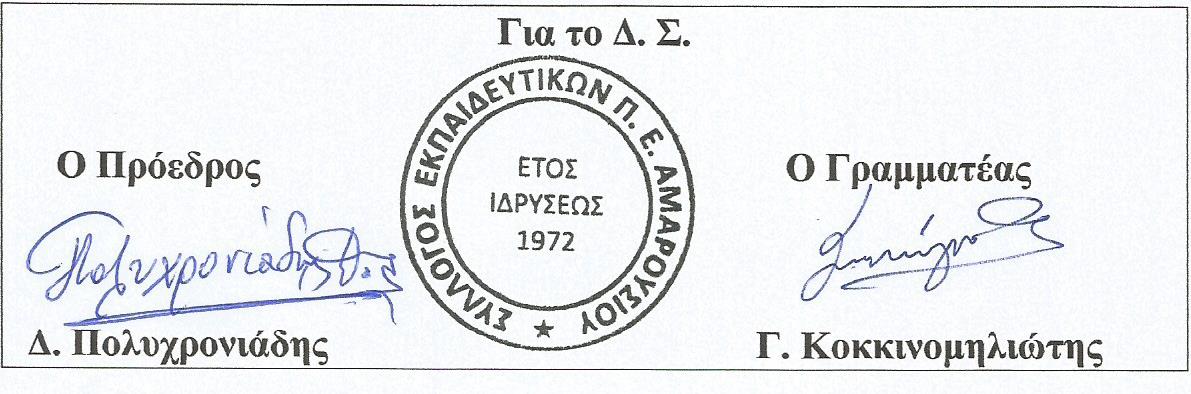 